Hafið kveikt á NumLock hægra megin á lyklaborðinu.Að ná fram sértáknum úr lyklaborði (sjá bls. A-2).Alt  0248  øAlt  0229  åAlt  0197  ÅAlt  0228  äAlt  0216  ØAlt  0223  ßAlt  0252  üAlt  0220  ÜAlt  0232  èAlt  0231  çAlt  0156  œAlt  0241  ñAlt  0161  ¡Alt  0191  ¿Kbenhavns strste indkbsomrde er centreret omkring Strget i hjertet af byen.I nset med omgivningar ligger mngder av rösen frn brons ldern. ygruppen Svalbard er under norsk suverenitet.Í þýska stafrófinu er bókstafurinn (das Eszett) sem ekki er að finna í öðrum germönskum málum. Mode in bergröen. Weit du, ob er kommt?Die Verbreitung in auereuropische Sprachen kam vor allem ber das Englische.Gesnder – Regelmig – Spter – Frher –  Ich mu – Es hat mit den Prioritten zu tun.Largeur de la faade: 43,5 mtres. Largeur du chur: 12 mtres.Madrid, capital de Espaa desde 1562, es la mayor de las ciudades espaolas.Buenos días, seor! Dónde está la seora? En qué ao estamos? Estamos en el ao 2010.Borgin El Pueblo de Nuestra Seora la Reina de los Angeles del Río de Porciúncula (þorp konunnar okkar, drottning englanna og árinnar Porziuncola) er venjulega kölluð Los Angeles sem óneitanlega er þægilegra í notkun. Borgin er oft kölluð Borg englanna.Prósenta: 
Fjöldi hundraðshluta (%)Prómill: Einn af þúsundi (‰)%  Shift og 5 á hnappaborði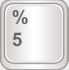 Alt  0137  ‰Prósenta (táknuð með) er mikið notuð og getur skilningur á því 
hvernig hún er fundin út skipt máli. 
Hann hlaut aðeins 12 prósenta fylgi, það er ekki há prósenta.Prósenta () er notuð til að tákna hundraðshluta af tölu. 
Þannig er einnig hægt að skrifa 30% sem tugabrotið 0,3.Prómill er einn tíundi af prósenti eða einn hluti af þúsund. 
Það er táknað með	5 = 5/1000 = 0,005 Alt  0128  €$  
Shift og 4 á hnappaborði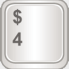 Alt  0163  £Sameiginlegur gjaldmiðill flestra Evrópusambandsríkja er evra (EUR) (tákn) (euro).Evrumyntir eru slegnar með verðgildi frá einu evrusenti (0,01) til tveggja evra. Gefnar eru út átta upphæðir: 1, 2, 5, 10, 20 og 50 sent og 1 og 2. Táknið fyrir evruna  (EUR) hefur verið skráð hjá öllum staðlasamtökum og er á öllum nýjum lyklaborðum tölva, eins og  (USD) og  (GBP). Englendingar nota sterlingspund () sem gjaldmiðil. Bandaríkjamenn nota dollara ().Pundsmerkið  er heiti á gjaldmiðli í nokkrum löndum, t.d. Englandi, Egyptalandi o.fl.Dollari  er gjaldmiðill í Bandaríkjunum (USD), Kanada (CAD), Ástralíu (AUD) og Nýja-Sjálandi (NZD).Alt  0181  µLýðheilsustöð ráðleggur 10 g af D-vítamíni á dag fyrir alla yngri en 61 árs en 15 g fyrir 61 árs og eldri. Í 100 grömmum af lýsi eru 30.000 g RJ af A-vítamíni og 250 g af D-vítamíni.GráðumerkiðAlt  248  °Alt  0247  ÷100C jafngilda 212F.
Celcíus-hitamælirinn er kvarðaður út frá bræðslu- og suðumarki vatns (0C og 100C). Hæsti hiti sem mælst hefur á jörðinni var 57,7C.  Sá hiti var mældur í Líbýu í Afríku 13. september 1922. Lægsta hitastig sem mælst hefur á jörðinni var 89°C við Vostok-rannsóknarstöðina í Suðurheimskautseyðimörkinni 21. júlí árið 1983.  >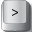   <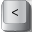 Ef eitt horn þríhyrnings er gleitt (90) kallast þríhyrningurinn „gleiðhyrndur“. 
Ef stærsta horn hans er hvasst (90) kallast hann „hvasshyrndur“ þríhyrningur. Merkin og  eru hluti af skipunum í forritunarmáli. Dæmi: B /BMinna en  	Meira en	Magur fiskur: fita 3%.  Feitur fiskur: fituinnihald 7%.Pí    Farið í 
Insert – Symbol 
More Symbols…Veljið Font: Symbol og finnið    og  Það tók William Shanks, enskukennara sem uppi var á 19. öld, 28 ár að reikna út, með 707 aukastafa nákvæmni, gildi   (borið fram pí). Seinna var samið forrit sem gerði þetta á sjö sekúndum. Þá kom í ljós að Shanks hafði gert villu í útreikningum sínum á 528. aukastafnum! Þegar pí er skrifað sem tugabrot verða aukastafirnir óendanlega margir. 3,14159265358979Uppskrift (Brjóstletur) 	er tákn/texti sem er hægra eða vinstra megin við annað tákn og birtist ofar á línunni, oft í stærðfræðiformúlum sem veldisvísar.Niðurskrift (Hnéletur)	er tákn/texti sem er hægra eða vinstra megin við annað tákn og birtist neðar á línu, oft í efnaformúlum til að gefa til kynna fjölda atóma.Subscript
Niðurskrift (Brjóstletur)Superscript
Uppskrift 
(Hnéletur)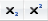 Efnaformúlan fyrir vatn H2O sem þýðir að vatnssameind er sett saman úr 
tveimur vetnisatómum og einu súrefnisatómi.Sömu efni myndast við bruna eldsneytis í bílvélum og við bruna í líkama okkar 
við öndun, koltvíoxíð (CO2) og vatn (H2O).1 cm³ af gulli vegur 19,3 g en 1 cm3 af silfri vegur 10,5 g.Koltvísýringur er litlaus, lyktarlaus lofttegund. Efnaformúlan er CO2.Fermetri (m2) er flatarmálseining, jafnstór flatarmáli fernings sem er einn 
metri á hvern veg. Rúmmetri (m3) (hugsaður) teningur, einn metri á hvern veg. At-merkið er notað í tölvupóstföngum og á viðskiptaskjölumAt-merkið  @ Alt  064AltGr og QNetföng eru mynduð úr tveimur hlutum, notandanafni og tölvunafni, sem 
skeytt er saman með  merkinu. Merkið  er á ensku lesið „at“ og á íslensku 
hefur verið stungið upp á þýðingunni „hjá“. 
Netfangið jogeirsismennt.is er lesið „jogeirs at ismennt.is“. 
Netfangið er alþjóðlegt einkenni notandans og skilst hvar sem er á Internetinu. Uppruni táknsins er úr bókhaldi. Það var (og er) sett á reikninga og þýðir „á“. 
Dæmi: 300 stk. 500 krónur stk. Tölvupóstfang er tiltekinn stafastrengur þegar tölvupóstur er sendur, (oft) 
nafntákn notanda, merkið  og umdæmi. 
Dæmi:	jgefb.is 	carolinediab.org.ukVerðmerki: 120 stk. kr. 250.Gæsalappir – Tilvitnunarmerki – Íslensk tilvitnunarmerki eru: „ og “Á eftir og á undan gæsalöppum er ekki bil. Punktur, komma, upphrópunarmerki og spurningarmerki koma á undan gæsalöppum í lok setningar eða hluta setningar.Gæsalappir má nota sem merki um afsökunarbeiðni, t.d. þegar slett er erlendum orðum eða orðskrípum. Gæsalappirnar koma þá strax á eftir orðinu, á undan punkti ef orðið er í lok setningar.Orðréttar tilvitnanir eru auðkenndar með gæsalöppum. 
Ef tilvitnanir eru mjög langar fer oft betur á því að hafa þær inndregnar og einfalt línubil. Þá eru gæsalappir óþarfar.Fremri gæsalappir 
eru niðri á línu, 
þær aftari uppi.Alt  0132  „Alt  0147  “Alt  0228  äAlt  0252  üAlt  0248  øAlt  0229  åHún sagði: Þakka þér kærlega fyrir. Í gær, sagði Haukur var mjög gott veður í Reykjavík.Þetta var joke. Fáðu þér smók hjá mér. Þær eru púkó. Orðið gæsalappir er komið úr þýsku Gnsefsschen, sem telst til talmáls. Gæsalappir heita einnig í þýsku Anfhrungszeichen. Gsefdder þekkist í dönsku sem tökuorð úr þýsku en algengara er að tala um gsejne, gæsaaugu.Insert – Symbol 
More – Symbols 
(normal text)Tommumerki  " 
Shift og 2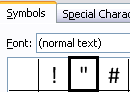 Tommumerki geta táknað sekúndur 
(þ.e. hluta lengdar- og breiddarbaugs) og tommur. 15 norðlægrar breiddar.  Rörið er 6 í þvermál.Alt  0188  ¼
Alt  0189  ½
Alt  0190  ¾StrikAlt  0150  – af yfirborði jarðar eru á kafi í sjó.Ferðin tók 1 dag.Aðeins  af yfirborði jarðar er þurrlendi.Hefur Guðmundur hringt? Nei.Hornklofar eru notaðir til að afmarka innskot eða úrfellingu í beinni tilvitnun og utan um hljóðritun.
Hornklofa skal setja utan um það, sem skotið er inn í orðrétta tilvitnun.Hornklofar eru notaðir til að afmarka innskot eða úrfellingu í beinni tilvitnun og utan um hljóðritun.
Hornklofa skal setja utan um það, sem skotið er inn í orðrétta tilvitnun.Dæmi: „Honum þ.e. Hvítingi hafði ekki orðið eitrið að bana.“ 
Hið innskotna orð skal auðkennt, t.d. með undirstrikun í skrifuðu máli og skáletri eða feitletri á prenti.Dæmi: „Honum þ.e. Hvítingi hafði ekki orðið eitrið að bana.“ 
Hið innskotna orð skal auðkennt, t.d. með undirstrikun í skrifuðu máli og skáletri eða feitletri á prenti.Alt  091  [Alt  093  ]Eftir að hornklofi opnast að fyrsta staf innan hans er ekki bil. 
Frá síðasta staf innan hornklofa að lokun hans er ekki bil. 
Orðið sem er skotið inn í er oft auðkennt með skáletri eða feitletri.„Ég óska henni þ.e. Ingibjörgu alls hins besta.“Margföldunarmerkið Insert – Symbol 
More Symbols (Symbol)Alt  0183  · Alt  0215  ×   Á lyklaborði: *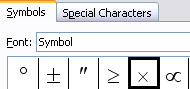 Á undan og eftir margföldunarmerkinu er eitt bil.Margföldun og veldi: 7  10 - (2  4)28 · 8 = 645  5 = 252517Miðpunktur og kross 
eru mest notuðu margföldunarmerkin.Stjarna er notuð 
sem aðgerðartákn í forritunarmálum.Þrír punktar eru úrfellingarpunktar sem notaðir eru til að sýna að texti hafi verið felldur brott. Þeir eru hafðir þrír saman. Ef felldur er niður hluti orðs er ekki haft bil milli síðasta stafs í orðinu og punktanna.Ef fellt er niður eitt orð eða fleiri er bil á undan og eftir úrfellingarpunktunum.Þrír punktar eru úrfellingarpunktar sem notaðir eru til að sýna að texti hafi verið felldur brott. Þeir eru hafðir þrír saman. Ef felldur er niður hluti orðs er ekki haft bil milli síðasta stafs í orðinu og punktanna.Ef fellt er niður eitt orð eða fleiri er bil á undan og eftir úrfellingarpunktunum.Alt 0133  …Hvar í fj er hún? Köttur úti í mýri  úti er ævintýri. Ugla sat á kvisti  eitt, tvö, þrjú og það varst þú.